Visite des Grandsonnes  le samedi 19 août 2017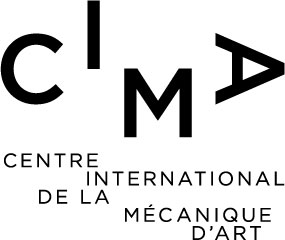 Dans le cadre de l’exposition de photographies de David Bochud au CIMA, nous vous proposons une visite-découverte sur le terrain en compagnie de Jean-Bruno Wettstein, Ingénieur-Agronome ETHZ et éditeur du livre « Le gruyère d’alpage AOP dans le Jura vaudois ». La visite est gratuite (possibilité d’acheter du gruyère sur place), mais le repas et les boissons sont à la charge des participants. 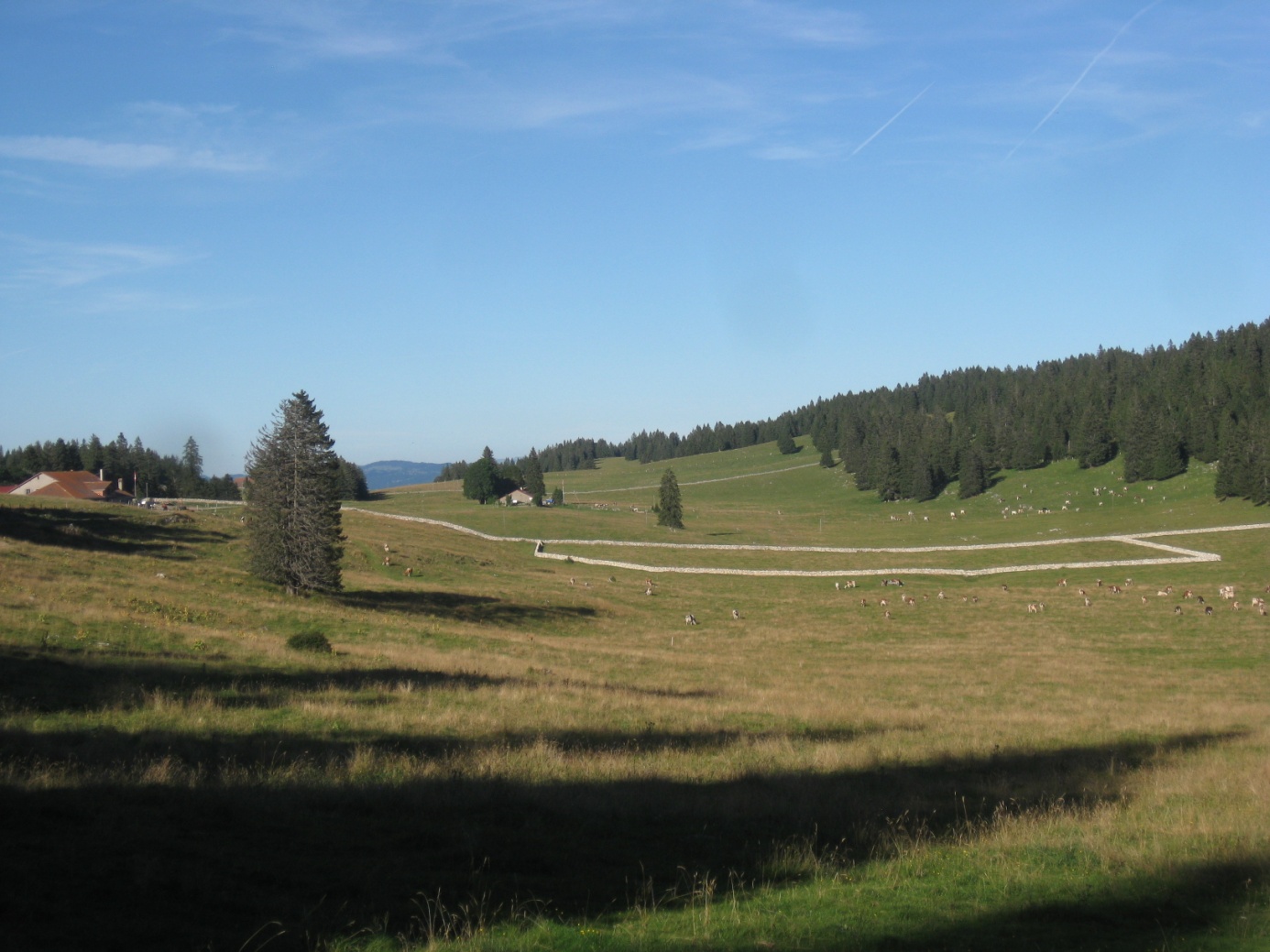 Le nombre de participants étant limité à 30 personnes, les inscriptions sont obligatoires et seront traitées dans l’ordre d’arrivée.Programme : 	Rendez-vous à 7h45 à la gare de Sainte-Croix, côté abattoir, pour le covoiturage (parking limité à la Grandsonne) ; se munir de chaussures de marche et, selon la météo, d’habits contre la pluie.Visite du chalet de la Grandsonne Dessous, salle de traite, sortie du fromage. Visite et explications sur le pâturage boisé, le parc à foin et les murs en pierres sèches. Repas de midi à la Grandsonne Dessus.Dès 13h30 : visite libre de l’exposition de photographies au musée CIMA.Inscription possible jusqu’au 14 août 2017 par e-mail au CIMA : cima@musees.ch ou en renvoyant le talon ci-dessous à : Musée CIMA –  rue de l’Industrie 2 – 1450 Sainte-Croix-----------------------------------------------------------------------------------------------------------------Inscription à la visite des Grandsonnes le samedi 19 août 2017Nom : …………………………………………………….	Prénom : ………………………………………………………………………….Nombre de personnes : …………………….	Numéro de téléphone : …………………………………………………Veuillez cocher ce qui convient ci-dessous : a ..….. place(s) de libre dans sa voiture         n’a pas de véhicule s’inscrit à la visite uniquement (gratuit) s’inscrit à la visite et au repas (payant) à la Grandsonne DessusPour des raisons d’organisation, veuillez indiquer quel plat vous souhaitez manger à la Grandsonne et le nombre nécessaire: 		   x  roesti	  x  croûte au fromage    	   x  assiette froide